Мамытова Жайнагул Тургуновна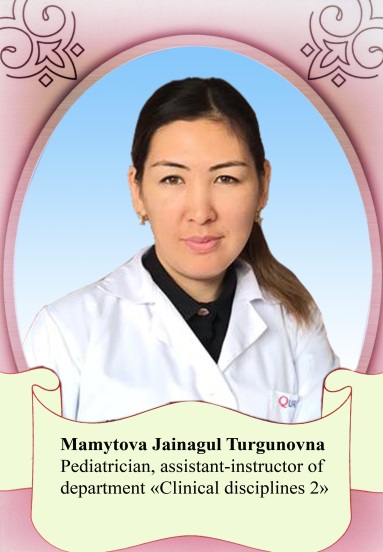 Мамытова Жайнагул Тургуновна , 1988 года рождения, кыргыз. В 2011 году окончилась Ошский Государственный Университет, Медицинский Факультет по специальности «лечебное дело» в г.Ош.В 2011 году поступила на КГМИПиПК интернатуру по специальности акушерство и гинекологии.В 2016-2018 году проходит переподготовку (ординатуру) по специальности "Семейная медицина".КГМИПиПК г.Ош,Сфера профессиональной деятельности: семейный врач.Мамытова Жайнагул Тургуновна , 1988 года рождения, кыргыз. В 2011 году окончилась Ошский Государственный Университет, Медицинский Факультет по специальности «лечебное дело» в г.Ош.В 2011 году поступила на КГМИПиПК интернатуру по специальности акушерство и гинекологии.В 2016-2018 году проходит переподготовку (ординатуру) по специальности "Семейная медицина".КГМИПиПК г.Ош,Сфера профессиональной деятельности: семейный врач.Мамытова Жайнагул Тургуновна , 1988 года рождения, кыргыз. В 2011 году окончилась Ошский Государственный Университет, Медицинский Факультет по специальности «лечебное дело» в г.Ош.В 2011 году поступила на КГМИПиПК интернатуру по специальности акушерство и гинекологии.В 2016-2018 году проходит переподготовку (ординатуру) по специальности "Семейная медицина".КГМИПиПК г.Ош,Сфера профессиональной деятельности: семейный врач.Мамытова Жайнагул Тургуновна , 1988 года рождения, кыргыз. В 2011 году окончилась Ошский Государственный Университет, Медицинский Факультет по специальности «лечебное дело» в г.Ош.В 2011 году поступила на КГМИПиПК интернатуру по специальности акушерство и гинекологии.В 2016-2018 году проходит переподготовку (ординатуру) по специальности "Семейная медицина".КГМИПиПК г.Ош,Сфера профессиональной деятельности: семейный врач.Мамытова Жайнагул Тургуновна , 1988 года рождения, кыргыз. В 2011 году окончилась Ошский Государственный Университет, Медицинский Факультет по специальности «лечебное дело» в г.Ош.В 2011 году поступила на КГМИПиПК интернатуру по специальности акушерство и гинекологии.В 2016-2018 году проходит переподготовку (ординатуру) по специальности "Семейная медицина".КГМИПиПК г.Ош,Сфера профессиональной деятельности: семейный врач.Мамытова Жайнагул Тургуновна , 1988 года рождения, кыргыз. В 2011 году окончилась Ошский Государственный Университет, Медицинский Факультет по специальности «лечебное дело» в г.Ош.В 2011 году поступила на КГМИПиПК интернатуру по специальности акушерство и гинекологии.В 2016-2018 году проходит переподготовку (ординатуру) по специальности "Семейная медицина".КГМИПиПК г.Ош,Сфера профессиональной деятельности: семейный врач.Персональная информацияПерсональная информацияПерсональная информацияПерсональная информацияПерсональная информацияПерсональная информацияПерсональная информацияПерсональная информацияПерсональная информацияПерсональная информацияПерсональная информацияФамилия Фамилия Фамилия Фамилия МамытоваМамытоваМамытоваМамытоваМамытоваМамытоваМамытоваИмя Имя Имя Имя ЖайнагулЖайнагулЖайнагулЖайнагулЖайнагулЖайнагулЖайнагулОтчествоОтчествоОтчествоОтчествоТургуновнаТургуновнаТургуновнаТургуновнаТургуновнаТургуновнаТургуновнаДата рожденияДата рожденияДата рожденияДата рождения21-сентября 1988г21-сентября 1988г21-сентября 1988г21-сентября 1988г21-сентября 1988г21-сентября 1988г21-сентября 1988гКонтактная информация:Контактная информация:Контактная информация:Рабочий телефонРабочий телефонРабочий телефонРабочий телефонРабочий телефонКонтактная информация:Контактная информация:Контактная информация:Домашний телефонДомашний телефонДомашний телефонДомашний телефонДомашний телефон+996778720104+996778720104+996778720104Контактная информация:Контактная информация:Контактная информация:Мобильный телефонМобильный телефонМобильный телефонМобильный телефонМобильный телефон+996557010400+996557010400+996557010400Контактная информация:Контактная информация:Контактная информация:ФаксФаксФаксФаксФаксКонтактная информация:Контактная информация:Контактная информация:E-mailE-mailE-mailE-mailE-mailmamytova297@gmail.com mamytova297@gmail.com mamytova297@gmail.com ОБРАЗОВАНИЕ:ОБРАЗОВАНИЕ:ОБРАЗОВАНИЕ:ОБРАЗОВАНИЕ:ОБРАЗОВАНИЕ:ОБРАЗОВАНИЕ:ОБРАЗОВАНИЕ:ОБРАЗОВАНИЕ:ОБРАЗОВАНИЕ:ОБРАЗОВАНИЕ:ОБРАЗОВАНИЕ:Дата начала / окончанияВузВузВузВузВузФакультетФакультетФакультетФакультетСпециальность2005/2011Ошский Государственный УниверситетОшский Государственный УниверситетОшский Государственный УниверситетОшский Государственный УниверситетОшский Государственный УниверситетЛечебное делоЛечебное делоЛечебное делоЛечебное делоЛечебное дело 2011-2012 годаКлиническая интернатураКлиническая интернатураКлиническая интернатураКлиническая интернатураКлиническая интернатураОМОКБ Род.стационар.ОМОКБ Род.стационар.ОМОКБ Род.стационар.ОМОКБ Род.стационар.Врач  акушер-гинеколог. 2016-2018Клиническая ординатура Клиническая ординатура Клиническая ординатура Клиническая ординатура Клиническая ординатура ЦСМ№1 филиал №10ЦСМ№1 филиал №10ЦСМ№1 филиал №10ЦСМ№1 филиал №10Семейный врачКлючевые квалификации/ ОПЫТ в области аккредитации и гарантии качества (тренинг, семинары, конференции и т.п.).Ключевые квалификации/ ОПЫТ в области аккредитации и гарантии качества (тренинг, семинары, конференции и т.п.).Ключевые квалификации/ ОПЫТ в области аккредитации и гарантии качества (тренинг, семинары, конференции и т.п.).Ключевые квалификации/ ОПЫТ в области аккредитации и гарантии качества (тренинг, семинары, конференции и т.п.).Ключевые квалификации/ ОПЫТ в области аккредитации и гарантии качества (тренинг, семинары, конференции и т.п.).Ключевые квалификации/ ОПЫТ в области аккредитации и гарантии качества (тренинг, семинары, конференции и т.п.).Ключевые квалификации/ ОПЫТ в области аккредитации и гарантии качества (тренинг, семинары, конференции и т.п.).Ключевые квалификации/ ОПЫТ в области аккредитации и гарантии качества (тренинг, семинары, конференции и т.п.).Ключевые квалификации/ ОПЫТ в области аккредитации и гарантии качества (тренинг, семинары, конференции и т.п.).Ключевые квалификации/ ОПЫТ в области аккредитации и гарантии качества (тренинг, семинары, конференции и т.п.).Ключевые квалификации/ ОПЫТ в области аккредитации и гарантии качества (тренинг, семинары, конференции и т.п.).ДатаНазваниеНазваниеНазваниеНазваниеНазваниеНазваниеНазваниеНазваниеНазваниеНазвание2011Диплом -за окончание ОшГУ Медицинский факультет.Диплом -за окончание ОшГУ Медицинский факультет.Диплом -за окончание ОшГУ Медицинский факультет.Диплом -за окончание ОшГУ Медицинский факультет.Диплом -за окончание ОшГУ Медицинский факультет.Диплом -за окончание ОшГУ Медицинский факультет.Диплом -за окончание ОшГУ Медицинский факультет.Диплом -за окончание ОшГУ Медицинский факультет.Диплом -за окончание ОшГУ Медицинский факультет.Диплом -за окончание ОшГУ Медицинский факультет.2011-2012Сертификат об окончании  интернатуры по специальности «Акушер-гинеколог»Сертификат об окончании  интернатуры по специальности «Акушер-гинеколог»Сертификат об окончании  интернатуры по специальности «Акушер-гинеколог»Сертификат об окончании  интернатуры по специальности «Акушер-гинеколог»Сертификат об окончании  интернатуры по специальности «Акушер-гинеколог»Сертификат об окончании  интернатуры по специальности «Акушер-гинеколог»Сертификат об окончании  интернатуры по специальности «Акушер-гинеколог»Сертификат об окончании  интернатуры по специальности «Акушер-гинеколог»Сертификат об окончании  интернатуры по специальности «Акушер-гинеколог»Сертификат об окончании  интернатуры по специальности «Акушер-гинеколог»2016-2018Сертификат о переподготовке (ординатура) по специальности "Семейная медицина".КГМИПиПК г.Ош .Сертификат о переподготовке (ординатура) по специальности "Семейная медицина".КГМИПиПК г.Ош .Сертификат о переподготовке (ординатура) по специальности "Семейная медицина".КГМИПиПК г.Ош .Сертификат о переподготовке (ординатура) по специальности "Семейная медицина".КГМИПиПК г.Ош .Сертификат о переподготовке (ординатура) по специальности "Семейная медицина".КГМИПиПК г.Ош .Сертификат о переподготовке (ординатура) по специальности "Семейная медицина".КГМИПиПК г.Ош .Сертификат о переподготовке (ординатура) по специальности "Семейная медицина".КГМИПиПК г.Ош .Сертификат о переподготовке (ординатура) по специальности "Семейная медицина".КГМИПиПК г.Ош .Сертификат о переподготовке (ординатура) по специальности "Семейная медицина".КГМИПиПК г.Ош .Сертификат о переподготовке (ординатура) по специальности "Семейная медицина".КГМИПиПК г.Ош .2018-2019Сертификат–за окончание курсов английского языка уровень «Intermediate» в учебном центре «Билим Академиясы»Сертификат–за окончание курсов английского языка уровень «Intermediate» в учебном центре «Билим Академиясы»Сертификат–за окончание курсов английского языка уровень «Intermediate» в учебном центре «Билим Академиясы»Сертификат–за окончание курсов английского языка уровень «Intermediate» в учебном центре «Билим Академиясы»Сертификат–за окончание курсов английского языка уровень «Intermediate» в учебном центре «Билим Академиясы»Сертификат–за окончание курсов английского языка уровень «Intermediate» в учебном центре «Билим Академиясы»Сертификат–за окончание курсов английского языка уровень «Intermediate» в учебном центре «Билим Академиясы»Сертификат–за окончание курсов английского языка уровень «Intermediate» в учебном центре «Билим Академиясы»Сертификат–за окончание курсов английского языка уровень «Intermediate» в учебном центре «Билим Академиясы»Сертификат–за окончание курсов английского языка уровень «Intermediate» в учебном центре «Билим Академиясы»Опыт работыОпыт работыОпыт работыОпыт работыОпыт работыОпыт работыОпыт работыОпыт работыОпыт работыОпыт работыОпыт работы-        2011-2012г. –  Врач-интерн,  ОМОКБ  Род.стационар  г. Ош-       2012-2016г-Врач акушер-гинеколог, Ошкий перинатальный центр 2016-2019г. – Семейный врач , ЦСМ№ Филиал№10  С 2019.2020г - асисстент-преподаватель кафедры «Клинических дисциплин 2» ММФ-        2011-2012г. –  Врач-интерн,  ОМОКБ  Род.стационар  г. Ош-       2012-2016г-Врач акушер-гинеколог, Ошкий перинатальный центр 2016-2019г. – Семейный врач , ЦСМ№ Филиал№10  С 2019.2020г - асисстент-преподаватель кафедры «Клинических дисциплин 2» ММФ-        2011-2012г. –  Врач-интерн,  ОМОКБ  Род.стационар  г. Ош-       2012-2016г-Врач акушер-гинеколог, Ошкий перинатальный центр 2016-2019г. – Семейный врач , ЦСМ№ Филиал№10  С 2019.2020г - асисстент-преподаватель кафедры «Клинических дисциплин 2» ММФ-        2011-2012г. –  Врач-интерн,  ОМОКБ  Род.стационар  г. Ош-       2012-2016г-Врач акушер-гинеколог, Ошкий перинатальный центр 2016-2019г. – Семейный врач , ЦСМ№ Филиал№10  С 2019.2020г - асисстент-преподаватель кафедры «Клинических дисциплин 2» ММФ-        2011-2012г. –  Врач-интерн,  ОМОКБ  Род.стационар  г. Ош-       2012-2016г-Врач акушер-гинеколог, Ошкий перинатальный центр 2016-2019г. – Семейный врач , ЦСМ№ Филиал№10  С 2019.2020г - асисстент-преподаватель кафедры «Клинических дисциплин 2» ММФ-        2011-2012г. –  Врач-интерн,  ОМОКБ  Род.стационар  г. Ош-       2012-2016г-Врач акушер-гинеколог, Ошкий перинатальный центр 2016-2019г. – Семейный врач , ЦСМ№ Филиал№10  С 2019.2020г - асисстент-преподаватель кафедры «Клинических дисциплин 2» ММФ-        2011-2012г. –  Врач-интерн,  ОМОКБ  Род.стационар  г. Ош-       2012-2016г-Врач акушер-гинеколог, Ошкий перинатальный центр 2016-2019г. – Семейный врач , ЦСМ№ Филиал№10  С 2019.2020г - асисстент-преподаватель кафедры «Клинических дисциплин 2» ММФ-        2011-2012г. –  Врач-интерн,  ОМОКБ  Род.стационар  г. Ош-       2012-2016г-Врач акушер-гинеколог, Ошкий перинатальный центр 2016-2019г. – Семейный врач , ЦСМ№ Филиал№10  С 2019.2020г - асисстент-преподаватель кафедры «Клинических дисциплин 2» ММФ-        2011-2012г. –  Врач-интерн,  ОМОКБ  Род.стационар  г. Ош-       2012-2016г-Врач акушер-гинеколог, Ошкий перинатальный центр 2016-2019г. – Семейный врач , ЦСМ№ Филиал№10  С 2019.2020г - асисстент-преподаватель кафедры «Клинических дисциплин 2» ММФ-        2011-2012г. –  Врач-интерн,  ОМОКБ  Род.стационар  г. Ош-       2012-2016г-Врач акушер-гинеколог, Ошкий перинатальный центр 2016-2019г. – Семейный врач , ЦСМ№ Филиал№10  С 2019.2020г - асисстент-преподаватель кафедры «Клинических дисциплин 2» ММФ-        2011-2012г. –  Врач-интерн,  ОМОКБ  Род.стационар  г. Ош-       2012-2016г-Врач акушер-гинеколог, Ошкий перинатальный центр 2016-2019г. – Семейный врач , ЦСМ№ Филиал№10  С 2019.2020г - асисстент-преподаватель кафедры «Клинических дисциплин 2» ММФЗнание языков: указать компетенции по шкале от 1 до 5 (1 – отличное знание, 5 –знание базовых основ)Знание языков: указать компетенции по шкале от 1 до 5 (1 – отличное знание, 5 –знание базовых основ)Знание языков: указать компетенции по шкале от 1 до 5 (1 – отличное знание, 5 –знание базовых основ)Знание языков: указать компетенции по шкале от 1 до 5 (1 – отличное знание, 5 –знание базовых основ)Знание языков: указать компетенции по шкале от 1 до 5 (1 – отличное знание, 5 –знание базовых основ)Знание языков: указать компетенции по шкале от 1 до 5 (1 – отличное знание, 5 –знание базовых основ)Знание языков: указать компетенции по шкале от 1 до 5 (1 – отличное знание, 5 –знание базовых основ)Знание языков: указать компетенции по шкале от 1 до 5 (1 – отличное знание, 5 –знание базовых основ)Знание языков: указать компетенции по шкале от 1 до 5 (1 – отличное знание, 5 –знание базовых основ)Знание языков: указать компетенции по шкале от 1 до 5 (1 – отличное знание, 5 –знание базовых основ)Знание языков: указать компетенции по шкале от 1 до 5 (1 – отличное знание, 5 –знание базовых основ)Language  (Язык)Language  (Язык)Reading (Чтение)Reading (Чтение)Reading (Чтение)Reading (Чтение)Reading (Чтение)Speaking (Разговорный)Speaking (Разговорный)Writing(Письмо)Writing(Письмо)Кыргызский Кыргызский 111111111Русский Русский 111111111Английский Английский 111111111Дополнительная информацияДополнительная информацияДополнительная информацияДополнительная информацияДополнительная информацияДополнительная информацияДополнительная информацияДополнительная информацияДополнительная информацияДополнительная информацияДополнительная информацияСемейное положениеСемейное положениезамужем , 4 детейзамужем , 4 детейзамужем , 4 детейзамужем , 4 детейзамужем , 4 детейзамужем , 4 детейзамужем , 4 детейзамужем , 4 детейзамужем , 4 детейЛичные качестваЛичные качестваответственная, пунктуальная, целеустремленнаяответственная, пунктуальная, целеустремленнаяответственная, пунктуальная, целеустремленнаяответственная, пунктуальная, целеустремленнаяответственная, пунктуальная, целеустремленнаяответственная, пунктуальная, целеустремленнаяответственная, пунктуальная, целеустремленнаяответственная, пунктуальная, целеустремленнаяответственная, пунктуальная, целеустремленнаяПК:
ПК:
MS Word, Excel, Internet Explorer и другие офисные программы
MS Word, Excel, Internet Explorer и другие офисные программы
MS Word, Excel, Internet Explorer и другие офисные программы
MS Word, Excel, Internet Explorer и другие офисные программы
MS Word, Excel, Internet Explorer и другие офисные программы
MS Word, Excel, Internet Explorer и другие офисные программы
MS Word, Excel, Internet Explorer и другие офисные программы
MS Word, Excel, Internet Explorer и другие офисные программы
MS Word, Excel, Internet Explorer и другие офисные программы
